Internetowy Konkurs o Krajach Europejskichdla uczniów klas IV-VIII  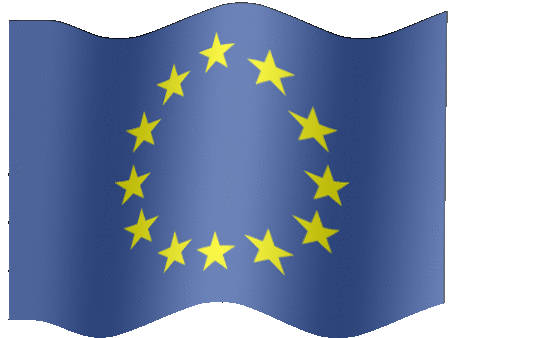 Zapraszamy uczniów klas IV-VIII do udziału w internetowym konkursie wiedzy ogólnej 
o krajach europejskich.Waszym zadaniem będzie rozwiązanie codziennie jednego quizu, składającego się z kilku pytań. Pytania są sformułowane w języku polskim i obejmują aspekty: historyczne, geograficzne, kulturowe i polityczne krajów europejskich.Czas trwania I etapu konkursu: 29 września - 3 października 2020 rokuLista osób, które zakwalifikują się do II etapu, zostanie opublikowana na stronie konkursu 5 października 2020 roku.  NagrodyNa zwycięzców konkursu czekają nagrody w postaci voucherów do wykorzystania na lekcjach języków obcych w klasach VII-VIII oraz języka angielskiego lub języka polskiego w klasach 
IV-VI.I miejsce:voucher na odwołanie kartkówkivoucher na odwołanie pracy domowejvoucher na korzystanie przez 5 min. z podręcznika lub zeszytu na wybranym sprawdzianie II miejsce:voucher na odwołanie pracy domowejvoucher na korzystanie przez 5 min. z podręcznika lub zeszytu na wybranym sprawdzianieIII miejsce:voucher na korzystanie przez 5 min. z podręcznika lub zeszytu na wybranym sprawdzianieJak wziąć udział w konkursieWejdź na stronę https://zsszumowo.moodle.org.pl/ i zaloguj się na platformę Moodle. Uczniowie, którzy nie mają kont, muszą się najpierw zarejestrować: kliknij ‘Zaloguj’ 
i przejdź do części ‘Czy jesteś w serwisie pierwszy raz?’Zapisz się na kurs pt. „Internetowy Konkurs Wiedzy o Krajach Europejskich”Aby przekonać się, na czym będzie polegał konkurs, możesz sobie zrobić test próbny.Przez 5 dni wykonywać krótkie quizy na temat EuropyZapraszamy do zabawy!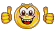 